Электронный паспорт доступности объектаКГБ ПОУ «Хабаровский техникум техносферной безопасности и промышленных технологий»* Доступно условно - необходима помощь персонала.Информация об учреждении размещена:zhit-vmeste.ru/map/?vid=2&sub=361&type=612&name=КГБ%20ПОУ%20ХТТБПТ&check_1=&check_2=&check_3=&ELEMENT_ID=155533http://httbpt.ru/http://kartadostupnosti.ru/Основные структурно-функциональные зона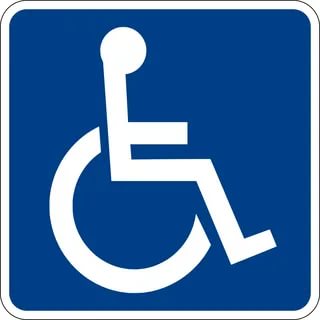 Инвалиды, использующие для передвижения кресла-коляски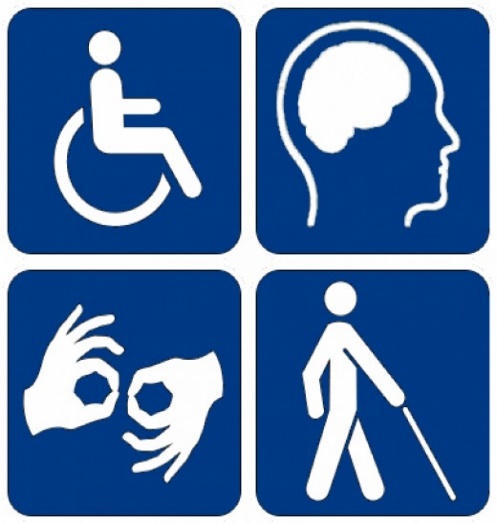 Инвалиды с нарушениями опорно-двигательного аппарата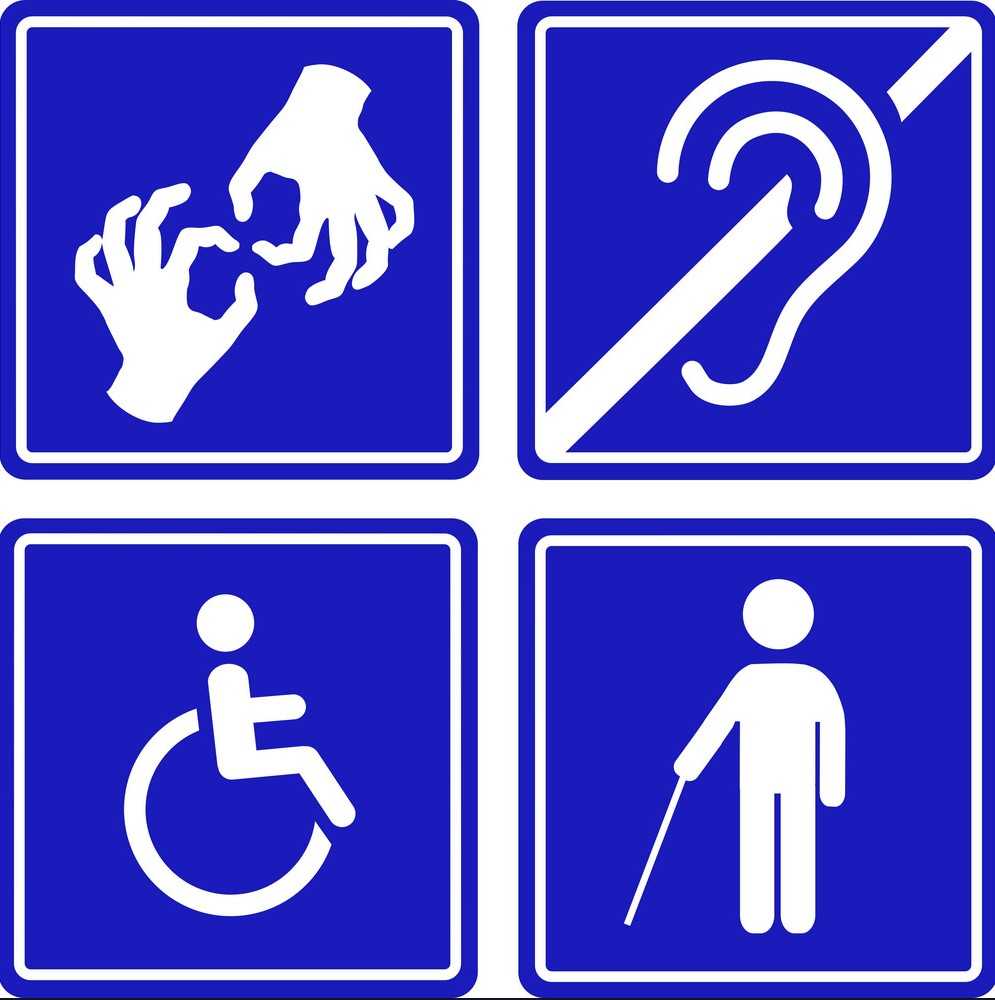 Инвалиды с нарушением слуха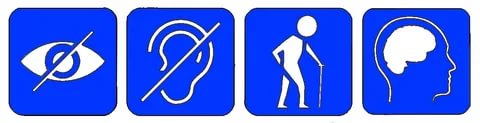 Инвалиды с нарушением зренияТерритория, прилегающая к зданию (участку)Доступно частично - избирательноДоступно частично - избирательноДоступно частично - избирательноДоступно частично - избирательноВход (входы) в зданиеДоступно условноДоступно условноДоступно условноДоступно условноПуть (пути) движения внутри здания (в т.ч. пути эвакуации)Доступно частично - избирательноДоступно частично - избирательноДоступно частично - избирательноДоступно частично - избирательноЗона целевого назначения (целевого посещения объекта)Доступно частично - избирательноДоступно частично - избирательноДоступно частично - избирательноДоступно частично - избирательноСанитарно-гигиенические помещенияДоступно условноДоступно условноДоступно условноДоступно условноСистема информации и связиДоступно частично - избирательноДоступно частично - избирательноДоступно частично - избирательноДоступно частично - избирательно